12/09/2022BionexoRESULTADO – TOMADA DE PREÇON° 2022128TP21507HEMUO Instituto de Gestão e Humanização – IGH, entidade de direito privado e sem finslucrativos, classificado como Organização Social, vem tornar público o resultado daTomada de Preços, com a finalidade de adquirir bens, insumos e serviços para o HEMU-Hospital Estadual da Mulher, com endereço à Rua R-7, S/N, Setor Oeste, Goiânia,Bionexo do Brasil LtdaRelatório emitido em 12/09/2022 12:57CEP: 74.125-090.Goiânia/GO, 12 de setembro de 2022.CompradorIGH - Hospital Materno Infantil (11.858.570/0002-14)AV. PERIMETRAL, ESQUINA C/ RUA R7, SN - SETOR COIMBRA - GOIÂNIA, GO CEP: 74.530-020Relação de Itens (Confirmação)Pedido de Cotação : 236344710COTAÇÃO Nº 21507 - MATERIAL MANUTENÇÃO - HEMU AGOSTO 2022Frete PróprioObservações: *PAGAMENTO: Somente a prazo e por meio de depósito em conta PJ do fornecedor. *FRETE: Só serão aceitas propostascom frete CIF e para entrega no endereço: RUA R7 C/ AV PERIMETRAL, SETOR COIMBRA, Goiânia/GO CEP: 74.530-020, dia e horárioespecificado. *CERTIDÕES: As Certidões Municipal, Estadual de Goiás, Federal, FGTS e Trabalhista devem estar regulares desde a datada emissão da proposta até a data do pagamento. *REGULAMENTO: O processo de compras obedecerá ao Regulamento de Compras doIGH, prevalecendo este em relação a estes termos em caso de divergência.Tipo de Cotação: Cotação NormalFornecedor : Todos os FornecedoresData de Confirmação : TodasFaturamentoMínimoPrazo deEntregaValidade daPropostaCondições dePagamentoFornecedorFrete ObservaçõesF A PEREIRA EIRELIAPARECIDA DE GOIÂNIA - GOMega DistribuiÃ§Ã£o e RepresentaÃ§Ã£o -(62) 329525403 dias apósconfirmação1R$ 150,000022/08/202230 ddlCIFnullvendas.mega04@gmail.comMais informaçõesFERRAGISTA AREIAO EIRELIGOIÂNIA - GO4dias após23Maria Salette Bastos - (62) 3285-2000areiaofer@gmail.comR$ 0,000022/08/202201/09/202230 ddl28 ddlCIFCIFnullnullconfirmaçãoMais informaçõesMarlene Custodia De Araujo LagaresGOIÂNIA - GOEvando Lagares - (62) 3942-5787americacomercialservicos@gmail.comMais informações5dias apósR$ 200,0000confirmaçãoProgramaçãode EntregaPreçoUnitárioValorTotalProdutoCódigoFabricanteEmbalagem Fornecedor Comentário JustificativaBrasíndice Rent(R$) QuantidadeUsuárioCARRINHO DE MAOCACAMBA EM ACO EXTRA-FORTE 65 COM PENEU 3.5/8TRAMONTINA -Rosana DeOliveiraMouraCARRINHO DE MAOCACAMBA EM ACO 65L, COM 46877PENEU 3.5/8F A PEREIRAEIRELIR$295,0000R$295,00001578-11111ESFERA-----R$ 0,0000R$ 0,0000R$ 0,0000R$ 0,0000R$ 0,00001 Unidade1 Unidade1 Unidade1 Unidade1 UnidadeTRAMONTINA -TRAMONTINA25/08/202216:08Rosana DeOliveiraMouraENXADA LARGA CANAVIEIRAENXADA LARGA CANAVIEIRA2,5LB C/ CABO DE MADEIRA 621452,5 POL C/ CABO DEF A PEREIRAEIRELIR$41,0000R$41,0000----MAXMADEIRA 1,50CM - MAX -MAX1,50CM25/08/202216:08Rosana DeOliveiraMouraMASCARA PARA SOLDA A20COM SENSOR DEMASCARA PARA SOLDA A20COM SENSOR DEESCURECIMENTO ESABF A PEREIRAEIRELIR$440,0000R$440,0000437252028562029ESCURECIMENTO ESABESAB-20MINIPAMAKITA0735373 TON DE 9 A 13 -ESAB - ESAB073537325/08/202216:08Rosana DeOliveiraMouraMULTIMETRO TIPO ALICATEAMPERIMETRO REFERENCIAET - 3200 MINIPA - MINIPA -MINIPAMULTÍMETRO TIPO ALICATEAMPERÍMETRO REF ET 3200F A PEREIRAEIRELIR$195,0000R$195,000025/08/202216:08Rosana DeOliveiraMouraSERRA ELETRICA CIRCULARPARA MADEIRA 10.1/4SERRA ELETRICA CIRCULARPARA MADEIRA 10.1/42000W - MAKITA - MAKITAF A PEREIRAEIRELIR$R$111.415,00001.415,00002000W25/08/202216:08TotalParcial:R$5.02.386,0000Total de Itens da Cotação: 11Total de Itens Impressos: 5Programaçãode EntregaPreçoUnitárioValorTotalProdutoCódigoFabricanteEmbalagem Fornecedor Comentário JustificativaBrasíndice Rent(R$) QuantidadeUsuário4DESEMPENADEIRA PLASTICA 44421CORRUGADA 18X30 PARAREBOCO-DESEMPENADEIRA PVCPRETA CORRUGADA 17X30 -GPLAST - DIVERSOS -DIVERSOSDIVERSOS FERRAGISTAnull-R$ 6,0000 R$ 0,00002 UnidadeR$12,0000Rosana DeOliveiraMouraAREIAOEIRELIhttps://bionexo.bionexo.com/jsp/RelatPDC/relat_adjudica.jsp1/2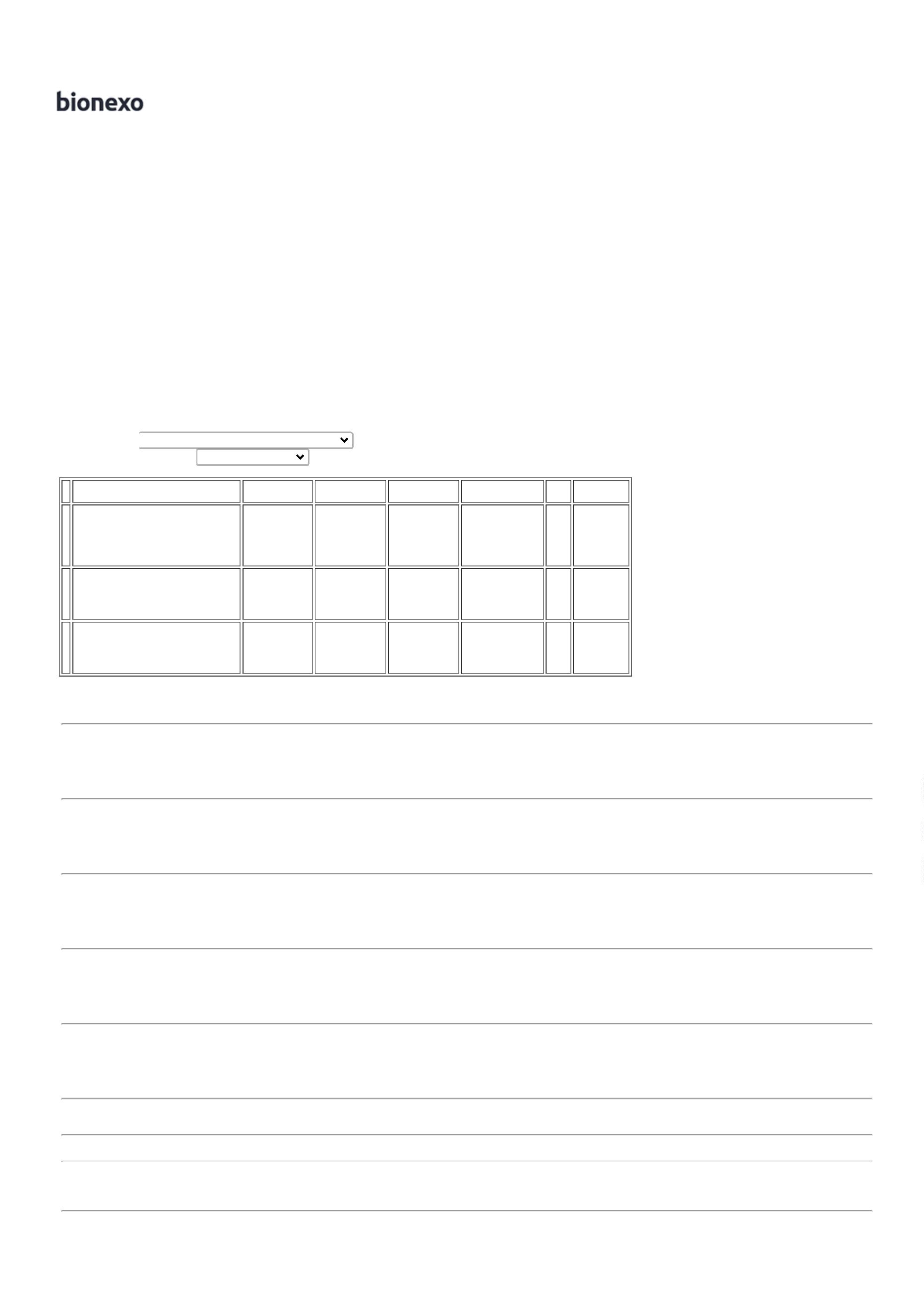 12/09/2022Bionexo25/08/202216:08Rosana DeOliveiraMouraPARAFUSADEIRA/FURADEIRADE IMPACTO BRUSHLESS 1/2 621440VPARAFUSADEIRA/FURADEIRADE IMPACTO BRUSHLESS 1/2 UNIDADE20V - STANLEYFERRAGISTAAREIAOEIRELIR$.004,0000R$9--nullnull--R$ 0,0000R$ 0,00001 Unidade1 Unidade11.004,0000225/08/202216:08Rosana DeOliveiraMouraPICARETA PONTA E PA COMFERRAGISTAAREIAOEIRELIPICARETA PONTA E PA COMCABO DE MADEIRA 90CMR$77,2500R$77,25001062031CABO DE MADEIRA 90CM -MONFORTUNIDADE25/08/202216:08TotalParcial:R$4.01.093,2500Total de Itens da Cotação: 11Total de Itens Impressos: 3Programaçãode EntregaPreçoUnitárioValorTotalProdutoCódigoFabricanteEmbalagem Fornecedor Comentário JustificativaBrasíndice Rent(R$) QuantidadeUsuárioRosana DeOliveiraMouraMarleneCustodia DeAraujoLagaresCAVADEIRA ARTICULADACOM CABO DE MADEIRACAVADEIRA ARTICULADACOM CABO DE MADEIRA1,45M - MAXR$44,6000R$44,600023662030---AVULSAAVULSAAVULSAnullnullnull---R$ 0,0000R$ 0,0000R$ 0,00001 Unidade2 Unidade2 Unidade1,45M25/08/202216:08Rosana DeOliveiraMouraMarleneCustodia DeAraujoCOLHER DE PEDREIRO 2002- UNIDADECOLHER DE PEDREIRO 9 -FAMASTILR$18,4500R$36,900037634444159Lagares25/08/202216:08Rosana DeOliveiraMouraMarleneCustodia DeAraujoESQUADRO STANLEY 2 -STANLEYR$38,6000R$77,2000ESQUADRO STANLEY 2Lagares25/08/202216:08TotalParcial:R$158,70005.0Total de Itens da Cotação: 11Total de Itens Impressos: 3TotalGeral:R$14.03.637,9500Clique aqui para geração de relatório completo com quebra de páginahttps://bionexo.bionexo.com/jsp/RelatPDC/relat_adjudica.jsp2/2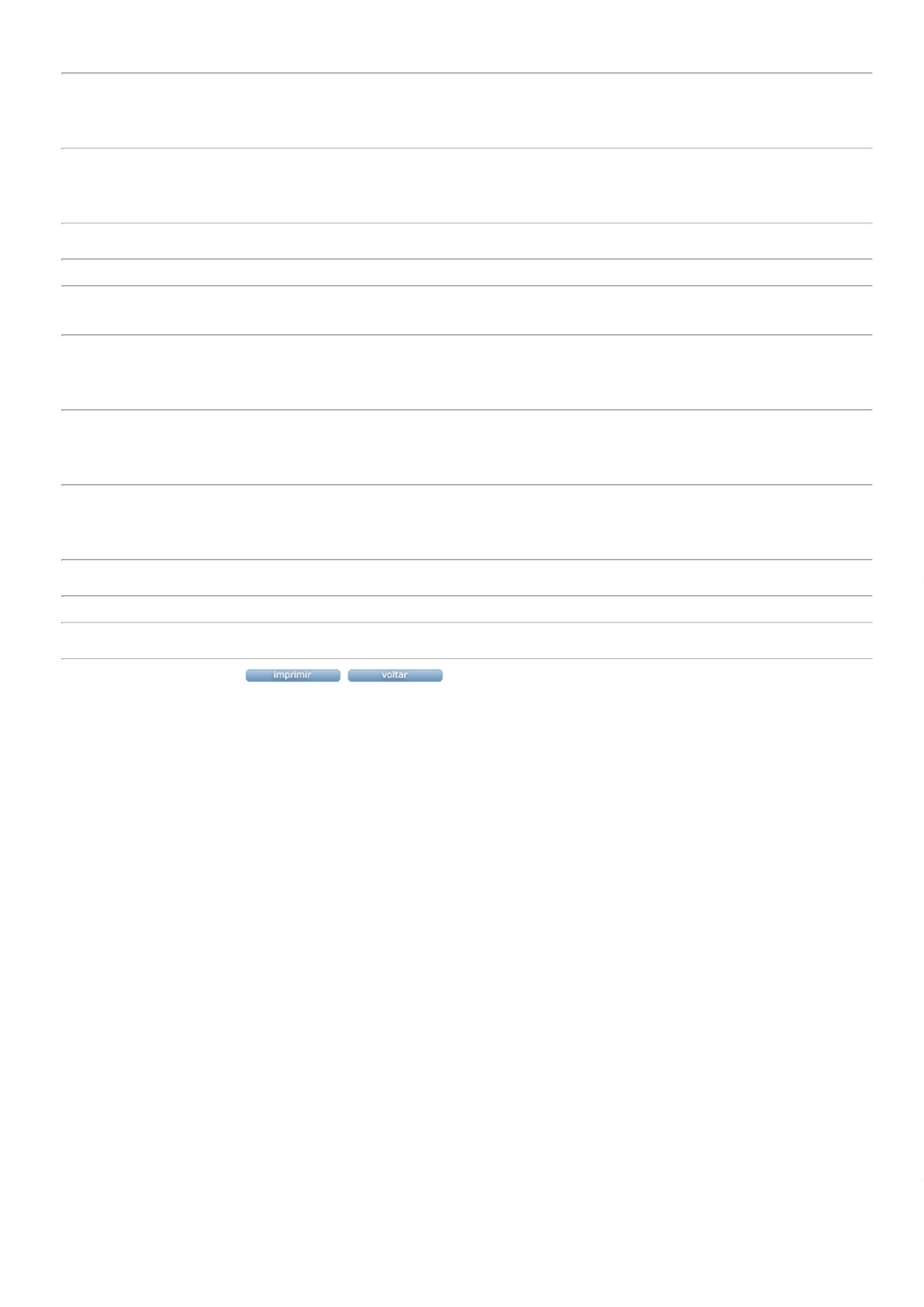 